ST.JOSEPH’S UNIVERSITY, BENGALURU -27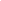 M.Sc. BOTANY – II SEMESTERSEMESTER EXAMINATION: APRIL 2023(Examination conducted in May 2023)BO 8422 – Tools and Techniques in Plant Sciences Time: 2 Hours								    Max Marks: 50This paper contains 1 printed page and 3 partsDraw labelled diagrams and give examples where requiredPart AAnswer Any Five of Following Questions					     2 x 5 = 10 MarksNumerical aperture Ocular lens Ionic bonds Bioluminescence Cryopreservation Freeze etching Bragg’s lawPart BAnswer Any Five of Following Questions					     6 x 5 = 30 MarksNanotechnology Classification of colloids Phase Contrast Microscope Describe any three types of microtomes Instrumentation of Infra-Red Spectrophotometry Types of Paper Chromatography Types of Centrifugation TechniquesPart CAnswer Any One of Following Questions					    10 x 1 = 10 MarksPrinciple, Procedure and Instrumentation of 2D SDS-PAGE (Isoelectric focusing)Principle, Instrumentation and Applications of TEM 